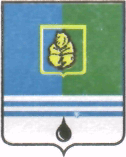 ПОСТАНОВЛЕНИЕАДМИНИСТРАЦИИ ГОРОДА КОГАЛЫМАХанты-Мансийского автономного округа - ЮгрыО внесении измененийв постановление Администрациигорода Когалымаот 02.10.2013 №2810В соответствии с Федеральным законом от 06.10.2003 №131-ФЗ                 «Об общих принципах организации местного самоуправления в Российской Федерации», решением Думы города Когалыма от 25.09.2019 №323-ГД                 «О внесении изменений в решение Думы города Когалыма от 12.12.2018 №250-ГД», постановлением Администрации города Когалыма от 23.08.2018 №1912 «О модельной муниципальной программе, порядке принятия решения о разработке муниципальных программ, их формирования, утверждения и реализации»:1. В приложение к постановлению Администрации города Когалыма от 02.10.2013 №2810 «Об утверждении муниципальной программы «Безопасность жизнедеятельности населения города Когалыма» (далее - Программа) внести следующие изменения:1.1. В паспорте Программы:1.1.1. Строку «Параметры финансового обеспечения муниципальной программы» изложить в редакции согласно приложению 1 к настоящему постановлению.1.2. Таблицу 2 Программы изложить в редакции согласно приложению 2 к настоящему постановлению.2. Признать утратившим силу: 2.1. подпункты 1.1.1, 1.2 пункта 1 постановления Администрации города Когалыма от 10.06.2019 №1262 «О внесении изменений в постановление Администрации города Когалыма от 02.10.2013 №2810»;2.2. постановление Администрации города Когалыма от 15.07.2019 №1567 «О внесении изменений в постановление Администрации города Когалыма от 02.10.2013 №2810».3. Отделу по делам гражданской обороны и чрезвычайным ситуациям Администрации города Когалыма (В.М.Пантелеев) направить в юридическое управление Администрации города Когалыма текст постановления и приложения к нему, его реквизиты, сведения об источнике официального опубликования в порядке и сроки, предусмотренные распоряжением Администрации города Когалыма от 19.06.2013 №149-р «О мерах по формированию регистра муниципальных нормативных правовых актов Ханты-Мансийского автономного округа – Югры» для дальнейшего направления в Управление государственной регистрации нормативных правовых актов Аппарата Губернатора Ханты-Мансийского автономного округа - Югры.4. Опубликовать настоящее постановление и приложения к нему в газете «Когалымский вестник» и разместить на официальном сайте Администрации города Когалыма в информационно-телекоммуникационной сети «Интернет» (www.admkogalym.ru).5. Контроль за выполнением постановления возложить на заместителя главы города Когалыма Р.Ю.Попова.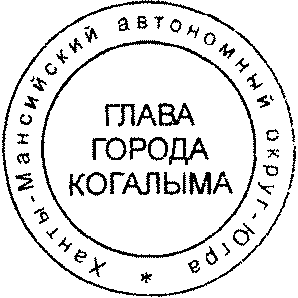 Глава города Когалыма                                                         Н.Н.ПальчиковСогласовано:зам. главы г. Когалыма							Р.Ю. Поповзам. главы г. Когалыма							Т.И. Черныхпредседатель КФ								М.Г. Рыбачокначальника ЮУ								И.А. Леонтьеваначальника УЭ								Е.Г. Загорскаяначальник ОФЭОиК								А.А. Рябининадиректор МКУ «ЕДДС г. Когалыма»						А.И. НовиковПодготовлено:и.о. начальник ОпоГОиЧС								С.А. ЛарионовРазослать: Попов Р.Ю., Черных Т.И, ОпоДГОиЧС, КФ, отдел ФЭОиК, ЮУ, УЭ, МКУ «ЕДДС», прокуратура, газета «Когалымский вестник», Сабуров.Приложение 1к постановлению Администрациигорода Когалымаот 28.10.2019 №2359Приложение 2к постановлению Администрациигорода Когалымаот 28.10.2019 №2359Таблица 2Перечень основных мероприятий муниципальной программыОт  «28»октября2019г. № 2359Параметры финансового обеспечения муниципальной программыОбъем финансирования муниципальной программы                    в 2019-2021 годах составит 120 218,00 тыс. рублей, в том числе по источникам финансирования:Номер основного мероприятияОсновные мероприятия муниципальной программы (их связь с целевыми показателями муниципальной программы)Ответственный исполнитель/соисполнитель, учреждение, организацияИсточники финансированияФинансовые затраты на реализацию (тыс. рублей)Финансовые затраты на реализацию (тыс. рублей)Финансовые затраты на реализацию (тыс. рублей)Финансовые затраты на реализацию (тыс. рублей)Номер основного мероприятияОсновные мероприятия муниципальной программы (их связь с целевыми показателями муниципальной программы)Ответственный исполнитель/соисполнитель, учреждение, организацияИсточники финансированиявсегов том числев том числев том числеНомер основного мероприятияОсновные мероприятия муниципальной программы (их связь с целевыми показателями муниципальной программы)Ответственный исполнитель/соисполнитель, учреждение, организацияИсточники финансированиявсего2019 г.2020 г.2021 г.12345678Подпрограмма 1: Организация и обеспечение мероприятий в сфере гражданской обороны, защиты населения и территории города Когалыма от чрезвычайных ситуацийПодпрограмма 1: Организация и обеспечение мероприятий в сфере гражданской обороны, защиты населения и территории города Когалыма от чрезвычайных ситуацийПодпрограмма 1: Организация и обеспечение мероприятий в сфере гражданской обороны, защиты населения и территории города Когалыма от чрезвычайных ситуацийПодпрограмма 1: Организация и обеспечение мероприятий в сфере гражданской обороны, защиты населения и территории города Когалыма от чрезвычайных ситуацийПодпрограмма 1: Организация и обеспечение мероприятий в сфере гражданской обороны, защиты населения и территории города Когалыма от чрезвычайных ситуацийПодпрограмма 1: Организация и обеспечение мероприятий в сфере гражданской обороны, защиты населения и территории города Когалыма от чрезвычайных ситуацийПодпрограмма 1: Организация и обеспечение мероприятий в сфере гражданской обороны, защиты населения и территории города Когалыма от чрезвычайных ситуацийПодпрограмма 1: Организация и обеспечение мероприятий в сфере гражданской обороны, защиты населения и территории города Когалыма от чрезвычайных ситуаций1.1.Создание общественных спасательных постов в местах массового отдыха людей на водных объектах города Когалыма (показатель 1)Отдел по делам гражданской обороны и чрезвычайных ситуаций Администрации города Когалымавсего581,80260,60160,60160,601.1.Создание общественных спасательных постов в местах массового отдыха людей на водных объектах города Когалыма (показатель 1)Отдел по делам гражданской обороны и чрезвычайных ситуаций Администрации города Когалымафедеральный бюджет0,000,000,000,001.1.Создание общественных спасательных постов в местах массового отдыха людей на водных объектах города Когалыма (показатель 1)Отдел по делам гражданской обороны и чрезвычайных ситуаций Администрации города Когалымабюджет Ханты-Мансийского автономного округа-Югры (далее-бюджет автономного округа)0,000,000,000,001.1.Создание общественных спасательных постов в местах массового отдыха людей на водных объектах города Когалыма (показатель 1)Отдел по делам гражданской обороны и чрезвычайных ситуаций Администрации города Когалымабюджет города Когалыма581,80260,60160,60160,601.1.Создание общественных спасательных постов в местах массового отдыха людей на водных объектах города Когалыма (показатель 1)Отдел по делам гражданской обороны и чрезвычайных ситуаций Администрации города Когалымаиные внебюджетные источники0,000,000,000,001.2.Содержание и развитие территориальной автоматизированной системы централизованного оповещения населения города Когалыма (показатель 2)Отдел по делам гражданской обороны и чрезвычайных ситуаций Администрации города Когалыма/          Муниципальное казённое учреждение «Единая дежурно- диспетчерская служба города Когалыма»всего16 176,305 326,105 425,105 425,101.2.Содержание и развитие территориальной автоматизированной системы централизованного оповещения населения города Когалыма (показатель 2)Отдел по делам гражданской обороны и чрезвычайных ситуаций Администрации города Когалыма/          Муниципальное казённое учреждение «Единая дежурно- диспетчерская служба города Когалыма»федеральный бюджет0,000,000,000,001.2.Содержание и развитие территориальной автоматизированной системы централизованного оповещения населения города Когалыма (показатель 2)Отдел по делам гражданской обороны и чрезвычайных ситуаций Администрации города Когалыма/          Муниципальное казённое учреждение «Единая дежурно- диспетчерская служба города Когалыма»бюджет автономного округа0,000,000,000,001.2.Содержание и развитие территориальной автоматизированной системы централизованного оповещения населения города Когалыма (показатель 2)Отдел по делам гражданской обороны и чрезвычайных ситуаций Администрации города Когалыма/          Муниципальное казённое учреждение «Единая дежурно- диспетчерская служба города Когалыма»бюджет города Когалыма16 176,305 326,105 425,105 425,101.2.Содержание и развитие территориальной автоматизированной системы централизованного оповещения населения города Когалыма (показатель 2)Отдел по делам гражданской обороны и чрезвычайных ситуаций Администрации города Когалыма/          Муниципальное казённое учреждение «Единая дежурно- диспетчерская служба города Когалыма»иные внебюджетные источники0,000,000,000,001.3.Приобретение средств индивидуальной защитыОтдел по делам гражданской обороны и чрезвычайных ситуаций Администрации города Когалымавсего564,20564,200,000,001.3.Приобретение средств индивидуальной защитыОтдел по делам гражданской обороны и чрезвычайных ситуаций Администрации города Когалымафедеральный бюджет0,000,000,000,001.3.Приобретение средств индивидуальной защитыОтдел по делам гражданской обороны и чрезвычайных ситуаций Администрации города Когалымабюджет автономного округа0,000,000,000,001.3.Приобретение средств индивидуальной защитыОтдел по делам гражданской обороны и чрезвычайных ситуаций Администрации города Когалымабюджет города Когалыма564,20564,200,000,001.3.Приобретение средств индивидуальной защитыОтдел по делам гражданской обороны и чрезвычайных ситуаций Администрации города Когалымаиные внебюджетные источники0,000,000,000,001.4.Снижение рисков и смягчение последствий чрезвычайных ситуаций природного технического характера на территории города КогалымаОтдел по делам гражданской обороны и чрезвычайных ситуаций Администрации города Когалымавсего516,20516,200,000,001.4.Снижение рисков и смягчение последствий чрезвычайных ситуаций природного технического характера на территории города КогалымаОтдел по делам гражданской обороны и чрезвычайных ситуаций Администрации города Когалымафедеральный бюджет0,000,000,000,001.4.Снижение рисков и смягчение последствий чрезвычайных ситуаций природного технического характера на территории города КогалымаОтдел по делам гражданской обороны и чрезвычайных ситуаций Администрации города Когалымабюджет автономного округа0,000,000,000,001.4.Снижение рисков и смягчение последствий чрезвычайных ситуаций природного технического характера на территории города КогалымаОтдел по делам гражданской обороны и чрезвычайных ситуаций Администрации города Когалымабюджет города Когалыма516,20516,200,000,001.4.Снижение рисков и смягчение последствий чрезвычайных ситуаций природного технического характера на территории города КогалымаОтдел по делам гражданской обороны и чрезвычайных ситуаций Администрации города Когалымаиные внебюджетные источники0,000,000,000,001.5Организация, содержание и развитие муниципальных курсов гражданской обороны в городе Когалыме (показатель 4)Отдел по делам гражданской обороны и чрезвычайных ситуаций Администрации города Когалымавсего98,7098,700,000,001.5Организация, содержание и развитие муниципальных курсов гражданской обороны в городе Когалыме (показатель 4)Отдел по делам гражданской обороны и чрезвычайных ситуаций Администрации города Когалымафедеральный бюджет0,000,000,000,001.5Организация, содержание и развитие муниципальных курсов гражданской обороны в городе Когалыме (показатель 4)Отдел по делам гражданской обороны и чрезвычайных ситуаций Администрации города Когалымабюджет автономного округа0,000,000,000,001.5Организация, содержание и развитие муниципальных курсов гражданской обороны в городе Когалыме (показатель 4)Отдел по делам гражданской обороны и чрезвычайных ситуаций Администрации города Когалымабюджет города Когалыма98,7098,700,000,001.5Организация, содержание и развитие муниципальных курсов гражданской обороны в городе Когалыме (показатель 4)Отдел по делам гражданской обороны и чрезвычайных ситуаций Администрации города Когалымаиные внебюджетные источники0,000,000,000,00Итого по подпрограмме 1:всего17 937,206 765,805 585,705 585,70Итого по подпрограмме 1:федеральный бюджет0,000,000,000,00Итого по подпрограмме 1:бюджет автономного округа0,000,000,000,00Итого по подпрограмме 1:бюджет города Когалыма17 937,206 765,805 585,705 585,70Итого по подпрограмме 1:иные внебюджетные источники0,000,000,000,00В том числе по проектам, портфелям проектов автономного округа (в том числе направленные на реализацию национальных и федеральных проектов Российской Федерации)всего0,000,000,000,00В том числе по проектам, портфелям проектов автономного округа (в том числе направленные на реализацию национальных и федеральных проектов Российской Федерации)федеральный бюджет0,000,000,000,00В том числе по проектам, портфелям проектов автономного округа (в том числе направленные на реализацию национальных и федеральных проектов Российской Федерации)бюджет автономного округа0,000,000,000,00В том числе по проектам, портфелям проектов автономного округа (в том числе направленные на реализацию национальных и федеральных проектов Российской Федерации)бюджет города Когалыма0,000,000,000,00В том числе по проектам, портфелям проектов автономного округа (в том числе направленные на реализацию национальных и федеральных проектов Российской Федерации)иные внебюджетные источники0,000,000,000,00Подпрограмма 2: Укрепление пожарной безопасности в городе КогалымеПодпрограмма 2: Укрепление пожарной безопасности в городе КогалымеПодпрограмма 2: Укрепление пожарной безопасности в городе КогалымеПодпрограмма 2: Укрепление пожарной безопасности в городе КогалымеПодпрограмма 2: Укрепление пожарной безопасности в городе КогалымеПодпрограмма 2: Укрепление пожарной безопасности в городе КогалымеПодпрограмма 2: Укрепление пожарной безопасности в городе КогалымеПодпрограмма 2: Укрепление пожарной безопасности в городе Когалыме2.1.Организация противопожарной пропаганды и обучение населения мерам пожарной безопасности (показатель 3)Отдел по делам гражданской обороны и чрезвычайных ситуаций Администрации города Когалымавсего797,00199,00299,00299,002.1.Организация противопожарной пропаганды и обучение населения мерам пожарной безопасности (показатель 3)Отдел по делам гражданской обороны и чрезвычайных ситуаций Администрации города Когалымафедеральный бюджет0,000,000,000,002.1.Организация противопожарной пропаганды и обучение населения мерам пожарной безопасности (показатель 3)Отдел по делам гражданской обороны и чрезвычайных ситуаций Администрации города Когалымабюджет автономного округа0,000,000,000,002.1.Организация противопожарной пропаганды и обучение населения мерам пожарной безопасности (показатель 3)Отдел по делам гражданской обороны и чрезвычайных ситуаций Администрации города Когалымабюджет города Когалыма797,00199,00299,00299,002.1.Организация противопожарной пропаганды и обучение населения мерам пожарной безопасности (показатель 3)Отдел по делам гражданской обороны и чрезвычайных ситуаций Администрации города Когалымаиные внебюджетные источники0,000,000,000,002.2.Приобретение средств для организации пожаротушения (показатель 5)Отдел по делам гражданской обороны и чрезвычайных ситуаций Администрации города Когалымавсего314,6098,60108,70107,302.2.Приобретение средств для организации пожаротушения (показатель 5)Отдел по делам гражданской обороны и чрезвычайных ситуаций Администрации города Когалымафедеральный бюджет0,000,000,000,002.2.Приобретение средств для организации пожаротушения (показатель 5)Отдел по делам гражданской обороны и чрезвычайных ситуаций Администрации города Когалымабюджет автономного округа0,000,000,000,002.2.Приобретение средств для организации пожаротушения (показатель 5)Отдел по делам гражданской обороны и чрезвычайных ситуаций Администрации города Когалымабюджет города Когалыма314,6098,60108,70107,302.2.Приобретение средств для организации пожаротушения (показатель 5)Отдел по делам гражданской обороны и чрезвычайных ситуаций Администрации города Когалымаиные внебюджетные источники0,000,000,000,00Итого по подпрограмме 2:всего1 111,60297,60407,70406,30Итого по подпрограмме 2:федеральный бюджет0,000,000,000,00Итого по подпрограмме 2:бюджет автономного округа0,000,000,000,00Итого по подпрограмме 2:бюджет города Когалыма1 111,60297,60407,70406,30Итого по подпрограмме 2:иные внебюджетные источники0,000,000,000,00В том числе по проектам, портфелям проектов автономного округа (в том числе направленные на реализацию национальных и федеральных проектов Российской Федерации)всего0,000,000,000,00В том числе по проектам, портфелям проектов автономного округа (в том числе направленные на реализацию национальных и федеральных проектов Российской Федерации)федеральный бюджет0,000,000,000,00В том числе по проектам, портфелям проектов автономного округа (в том числе направленные на реализацию национальных и федеральных проектов Российской Федерации)бюджет автономного округа0,000,000,000,00В том числе по проектам, портфелям проектов автономного округа (в том числе направленные на реализацию национальных и федеральных проектов Российской Федерации)бюджет города Когалыма0,000,000,000,00В том числе по проектам, портфелям проектов автономного округа (в том числе направленные на реализацию национальных и федеральных проектов Российской Федерации)иные внебюджетные источники0,000,000,000,00Подпрограмма 3: Материально-техническое и финансовое обеспечение деятельности структурного подразделения Администрации города Когалыма и муниципального учреждения города Когалыма Подпрограмма 3: Материально-техническое и финансовое обеспечение деятельности структурного подразделения Администрации города Когалыма и муниципального учреждения города Когалыма Подпрограмма 3: Материально-техническое и финансовое обеспечение деятельности структурного подразделения Администрации города Когалыма и муниципального учреждения города Когалыма Подпрограмма 3: Материально-техническое и финансовое обеспечение деятельности структурного подразделения Администрации города Когалыма и муниципального учреждения города Когалыма Подпрограмма 3: Материально-техническое и финансовое обеспечение деятельности структурного подразделения Администрации города Когалыма и муниципального учреждения города Когалыма Подпрограмма 3: Материально-техническое и финансовое обеспечение деятельности структурного подразделения Администрации города Когалыма и муниципального учреждения города Когалыма Подпрограмма 3: Материально-техническое и финансовое обеспечение деятельности структурного подразделения Администрации города Когалыма и муниципального учреждения города Когалыма Подпрограмма 3: Материально-техническое и финансовое обеспечение деятельности структурного подразделения Администрации города Когалыма и муниципального учреждения города Когалыма 3.1.Финансовое обеспечение реализации отделом по делам гражданской обороны и чрезвычайных ситуаций Администрации города Когалыма полномочий в установленных сферах деятельности (показатели 1-5)Отдел по делам гражданской обороны и чрезвычайных ситуаций Администрации города Когалымавсего21 062,407 020,807 020,807 020,803.1.Финансовое обеспечение реализации отделом по делам гражданской обороны и чрезвычайных ситуаций Администрации города Когалыма полномочий в установленных сферах деятельности (показатели 1-5)Отдел по делам гражданской обороны и чрезвычайных ситуаций Администрации города Когалымафедеральный бюджет0,000,000,000,003.1.Финансовое обеспечение реализации отделом по делам гражданской обороны и чрезвычайных ситуаций Администрации города Когалыма полномочий в установленных сферах деятельности (показатели 1-5)Отдел по делам гражданской обороны и чрезвычайных ситуаций Администрации города Когалымабюджет автономного округа0,000,000,000,003.1.Финансовое обеспечение реализации отделом по делам гражданской обороны и чрезвычайных ситуаций Администрации города Когалыма полномочий в установленных сферах деятельности (показатели 1-5)Отдел по делам гражданской обороны и чрезвычайных ситуаций Администрации города Когалымабюджет города Когалыма21 062,407 020,807 020,807 020,803.1.Финансовое обеспечение реализации отделом по делам гражданской обороны и чрезвычайных ситуаций Администрации города Когалыма полномочий в установленных сферах деятельности (показатели 1-5)Отдел по делам гражданской обороны и чрезвычайных ситуаций Администрации города Когалымаиные внебюджетные источники0,000,000,000,003.2.Финансовое обеспечение осуществления муниципальным казённым учреждением «Единая дежурно-диспетчерская служба города Когалыма» установленных видов деятельности (показатели 1-5)Отдел по делам гражданской обороны и чрезвычайных ситуаций Администрации города Когалыма/          Муниципальное казённое учреждение «Единая дежурно- диспетчерская служба города Когалыма»всего80 106,8028 546,6025 686,8025 873,403.2.Финансовое обеспечение осуществления муниципальным казённым учреждением «Единая дежурно-диспетчерская служба города Когалыма» установленных видов деятельности (показатели 1-5)Отдел по делам гражданской обороны и чрезвычайных ситуаций Администрации города Когалыма/          Муниципальное казённое учреждение «Единая дежурно- диспетчерская служба города Когалыма»федеральный бюджет0,000,000,000,003.2.Финансовое обеспечение осуществления муниципальным казённым учреждением «Единая дежурно-диспетчерская служба города Когалыма» установленных видов деятельности (показатели 1-5)Отдел по делам гражданской обороны и чрезвычайных ситуаций Администрации города Когалыма/          Муниципальное казённое учреждение «Единая дежурно- диспетчерская служба города Когалыма»бюджет автономного округа0,000,000,000,003.2.Финансовое обеспечение осуществления муниципальным казённым учреждением «Единая дежурно-диспетчерская служба города Когалыма» установленных видов деятельности (показатели 1-5)Отдел по делам гражданской обороны и чрезвычайных ситуаций Администрации города Когалыма/          Муниципальное казённое учреждение «Единая дежурно- диспетчерская служба города Когалыма»бюджет города Когалыма80 106,8028 546,6025 686,8025 873,403.2.Финансовое обеспечение осуществления муниципальным казённым учреждением «Единая дежурно-диспетчерская служба города Когалыма» установленных видов деятельности (показатели 1-5)Отдел по делам гражданской обороны и чрезвычайных ситуаций Администрации города Когалыма/          Муниципальное казённое учреждение «Единая дежурно- диспетчерская служба города Когалыма»иные внебюджетные источники0,000,000,000,00Итого по подпрограмме 3:всего101 169,2035 567,4032 707,6032 894,20Итого по подпрограмме 3:федеральный бюджет0,000,000,000,00Итого по подпрограмме 3:бюджет автономного округа0,000,000,000,00Итого по подпрограмме 3:бюджет города Когалыма101 169,2035 567,4032 707,6032 894,20Итого по подпрограмме 3:иные внебюджетные источники0,000,000,000,00В том числе по проектам, портфелям проектов автономного округа (в том числе направленные на реализацию национальных и федеральных проектов Российской Федерации)всего0,000,000,000,00В том числе по проектам, портфелям проектов автономного округа (в том числе направленные на реализацию национальных и федеральных проектов Российской Федерации)федеральный бюджет0,000,000,000,00В том числе по проектам, портфелям проектов автономного округа (в том числе направленные на реализацию национальных и федеральных проектов Российской Федерации)бюджет автономного округа0,000,000,000,00В том числе по проектам, портфелям проектов автономного округа (в том числе направленные на реализацию национальных и федеральных проектов Российской Федерации)бюджет города Когалыма0,000,000,000,00В том числе по проектам, портфелям проектов автономного округа (в том числе направленные на реализацию национальных и федеральных проектов Российской Федерации)иные внебюджетные источники0,000,000,000,00Всего по муниципальной программеВсего по муниципальной программевсего120 218,0042 630,8038 701,0038 886,20Всего по муниципальной программеВсего по муниципальной программефедеральный бюджет0,000,000,000,00Всего по муниципальной программеВсего по муниципальной программебюджет автономного округа0,000,000,000,00Всего по муниципальной программеВсего по муниципальной программебюджет города Когалыма120 218,0042 630,8038 701,0038 886,20Всего по муниципальной программеВсего по муниципальной программеиные внебюджетные источники0,000,000,000,00Инвестиции в объекты муниципальной собственностивсего0,000,000,000,00Инвестиции в объекты муниципальной собственностифедеральный бюджет0,000,000,000,00Инвестиции в объекты муниципальной собственностибюджет автономного округа0,000,000,000,00Инвестиции в объекты муниципальной собственностибюджет города Когалыма0,000,000,000,00Инвестиции в объекты муниципальной собственностииные внебюджетные источники0,000,000,000,00В том числе:Проекты, портфели проектов муниципального образования:всего0,000,000,000,00Проекты, портфели проектов муниципального образования:федеральный бюджет0,000,000,000,00Проекты, портфели проектов муниципального образования:бюджет автономного округа0,000,000,000,00Проекты, портфели проектов муниципального образования:бюджет города Когалыма0,000,000,000,00Проекты, портфели проектов муниципального образования:иные внебюджетные источники0,000,000,000,00В том числе инвестиции в объекты муниципальной собственностивсего0,000,000,000,00В том числе инвестиции в объекты муниципальной собственностифедеральный бюджет0,000,000,000,00В том числе инвестиции в объекты муниципальной собственностибюджет автономного округа0,000,000,000,00В том числе инвестиции в объекты муниципальной собственностибюджет города Когалыма0,000,000,000,00В том числе инвестиции в объекты муниципальной собственностииные внебюджетные источники0,000,000,000,00Инвестиции в объекты муниципальной собственности (за исключением инвестиций в объекты муниципальной собственности по проектам, портфелям проектов муниципального образования)всего0,000,000,000,00Инвестиции в объекты муниципальной собственности (за исключением инвестиций в объекты муниципальной собственности по проектам, портфелям проектов муниципального образования)федеральный бюджет0,000,000,000,00Инвестиции в объекты муниципальной собственности (за исключением инвестиций в объекты муниципальной собственности по проектам, портфелям проектов муниципального образования)бюджет автономного округа0,000,000,000,00Инвестиции в объекты муниципальной собственности (за исключением инвестиций в объекты муниципальной собственности по проектам, портфелям проектов муниципального образования)бюджет города Когалыма0,000,000,000,00Инвестиции в объекты муниципальной собственности (за исключением инвестиций в объекты муниципальной собственности по проектам, портфелям проектов муниципального образования)иные внебюджетные источники0,000,000,000,00Прочие расходывсего0,000,000,000,00Прочие расходыфедеральный бюджет0,000,000,000,00Прочие расходыбюджет автономного округа0,000,000,000,00Прочие расходыбюджет города Когалыма0,000,000,000,00Прочие расходыиные внебюджетные источники0,000,000,000,00В том числе:Ответственный исполнительОтдел по делам гражданской обороны и чрезвычайных ситуаций Администрации города Когалымавсего23 934,908 758,107 589,107 587,70Ответственный исполнительОтдел по делам гражданской обороны и чрезвычайных ситуаций Администрации города Когалымафедеральный бюджет0,000,000,000,00Ответственный исполнительОтдел по делам гражданской обороны и чрезвычайных ситуаций Администрации города Когалымабюджет автономного округа0,000,000,000,00Ответственный исполнительОтдел по делам гражданской обороны и чрезвычайных ситуаций Администрации города Когалымабюджет города Когалыма23 934,908 758,107 589,107 587,70Ответственный исполнительОтдел по делам гражданской обороны и чрезвычайных ситуаций Администрации города Когалымаиные внебюджетные источники0,000,000,000,00Соисполнитель 1Муниципальное казённое учреждение «Единая дежурно-диспетчерская служба города Когалыма»всего96 283,1033 872,7031 111,9031 298,50Соисполнитель 1Муниципальное казённое учреждение «Единая дежурно-диспетчерская служба города Когалыма»федеральный бюджет0,000,000,000,00Соисполнитель 1Муниципальное казённое учреждение «Единая дежурно-диспетчерская служба города Когалыма»бюджет автономного округа0,000,000,000,00Соисполнитель 1Муниципальное казённое учреждение «Единая дежурно-диспетчерская служба города Когалыма»бюджет города Когалыма96 283,1033 872,7031 111,9031 298,50Соисполнитель 1Муниципальное казённое учреждение «Единая дежурно-диспетчерская служба города Когалыма»иные внебюджетные источники0,000,000,000,00